EVALVACIJA IN ANALIZA DELA NA DOMU_ 1. TEDENV razpredelnicah sproti odkljukajte naloge, ko jih opravite. Če je možno, mi do naslednjega ponedeljka to pošljite (v Word obliki ali fotografijo) na moj mail.Zaželene so tudi fotografije dela ali izdelkov.                                       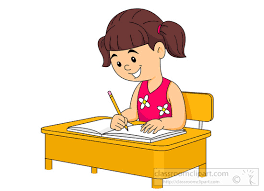 *Opombe ali analizo dela lahko zapišeš tudi tu:Ime in priimek: Ime in priimek: Ime in priimek: Ime in priimek: PREDMETSNOVOPRAVLJENO (obkljukaj)OPOMBE*(težko, lahko, zanimivo, enostavno, moram bolj utrditi,…)SLJPismoSLJSkrb za zdravjeSLJPonovim predlogeSLJŠolski jedilnikSLJJanko in MetkaMATŠt. do 100MATBesedilne naloge- št. do 100MATRačunam do 100 (DZ 96)MATRačunam do 100MATUtrjevanje poštevankeSPOVremeSPORast in razvoj rastlinSPODediščinaGUMOrkesterGUMPeter in volkLUMIzdelava odra za kamišibaj (SLJ; Janko in Metka)ŠPOLjudski plesŠPOTvoji trenutki 